提醒的話：1. 請同學詳細填寫，這樣老師較好做統整，學弟妹也較清楚你提供的意見，謝謝！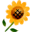 2. 甄選學校、科系請填全名；甄選方式與過程內容書寫不夠請續寫背面。         3. 可直接上輔導處網站https://sites.google.com/a/yphs.tw/yphsc/「甄選入學」區下載本表格，    以電子檔郵寄至yphs316@gmail.com信箱，感謝你！　　　　　              甄選學校甄選學校實踐大學實踐大學實踐大學實踐大學甄選學系甄選學系應用外語系應用外語系學生學測分數國英數社自總■大學個人申請□科技校院申請入學□軍事校院■大學個人申請□科技校院申請入學□軍事校院■大學個人申請□科技校院申請入學□軍事校院■正取□備取□未錄取■正取□備取□未錄取學測分數1313310645■大學個人申請□科技校院申請入學□軍事校院■大學個人申請□科技校院申請入學□軍事校院■大學個人申請□科技校院申請入學□軍事校院■正取□備取□未錄取■正取□備取□未錄取甄選方式與過程■面試佔(   30 　%)一、形式：（教授：學生）人數=（ 3 ：3　），方式：團體面試二、題目：1.自我介紹2.除英文外的另一項專長3.鋼琴檢定的級數4.喜歡的小說5.還申請哪些學校■備審資料佔(  20   %)   或  □術科實作佔(     %)  或  □筆試佔(     %)□其他佔(     %)請註明其他方式，如：小論文■面試佔(   30 　%)一、形式：（教授：學生）人數=（ 3 ：3　），方式：團體面試二、題目：1.自我介紹2.除英文外的另一項專長3.鋼琴檢定的級數4.喜歡的小說5.還申請哪些學校■備審資料佔(  20   %)   或  □術科實作佔(     %)  或  □筆試佔(     %)□其他佔(     %)請註明其他方式，如：小論文■面試佔(   30 　%)一、形式：（教授：學生）人數=（ 3 ：3　），方式：團體面試二、題目：1.自我介紹2.除英文外的另一項專長3.鋼琴檢定的級數4.喜歡的小說5.還申請哪些學校■備審資料佔(  20   %)   或  □術科實作佔(     %)  或  □筆試佔(     %)□其他佔(     %)請註明其他方式，如：小論文■面試佔(   30 　%)一、形式：（教授：學生）人數=（ 3 ：3　），方式：團體面試二、題目：1.自我介紹2.除英文外的另一項專長3.鋼琴檢定的級數4.喜歡的小說5.還申請哪些學校■備審資料佔(  20   %)   或  □術科實作佔(     %)  或  □筆試佔(     %)□其他佔(     %)請註明其他方式，如：小論文■面試佔(   30 　%)一、形式：（教授：學生）人數=（ 3 ：3　），方式：團體面試二、題目：1.自我介紹2.除英文外的另一項專長3.鋼琴檢定的級數4.喜歡的小說5.還申請哪些學校■備審資料佔(  20   %)   或  □術科實作佔(     %)  或  □筆試佔(     %)□其他佔(     %)請註明其他方式，如：小論文■面試佔(   30 　%)一、形式：（教授：學生）人數=（ 3 ：3　），方式：團體面試二、題目：1.自我介紹2.除英文外的另一項專長3.鋼琴檢定的級數4.喜歡的小說5.還申請哪些學校■備審資料佔(  20   %)   或  □術科實作佔(     %)  或  □筆試佔(     %)□其他佔(     %)請註明其他方式，如：小論文■面試佔(   30 　%)一、形式：（教授：學生）人數=（ 3 ：3　），方式：團體面試二、題目：1.自我介紹2.除英文外的另一項專長3.鋼琴檢定的級數4.喜歡的小說5.還申請哪些學校■備審資料佔(  20   %)   或  □術科實作佔(     %)  或  □筆試佔(     %)□其他佔(     %)請註明其他方式，如：小論文■面試佔(   30 　%)一、形式：（教授：學生）人數=（ 3 ：3　），方式：團體面試二、題目：1.自我介紹2.除英文外的另一項專長3.鋼琴檢定的級數4.喜歡的小說5.還申請哪些學校■備審資料佔(  20   %)   或  □術科實作佔(     %)  或  □筆試佔(     %)□其他佔(     %)請註明其他方式，如：小論文■面試佔(   30 　%)一、形式：（教授：學生）人數=（ 3 ：3　），方式：團體面試二、題目：1.自我介紹2.除英文外的另一項專長3.鋼琴檢定的級數4.喜歡的小說5.還申請哪些學校■備審資料佔(  20   %)   或  □術科實作佔(     %)  或  □筆試佔(     %)□其他佔(     %)請註明其他方式，如：小論文■面試佔(   30 　%)一、形式：（教授：學生）人數=（ 3 ：3　），方式：團體面試二、題目：1.自我介紹2.除英文外的另一項專長3.鋼琴檢定的級數4.喜歡的小說5.還申請哪些學校■備審資料佔(  20   %)   或  □術科實作佔(     %)  或  □筆試佔(     %)□其他佔(     %)請註明其他方式，如：小論文■面試佔(   30 　%)一、形式：（教授：學生）人數=（ 3 ：3　），方式：團體面試二、題目：1.自我介紹2.除英文外的另一項專長3.鋼琴檢定的級數4.喜歡的小說5.還申請哪些學校■備審資料佔(  20   %)   或  □術科實作佔(     %)  或  □筆試佔(     %)□其他佔(     %)請註明其他方式，如：小論文心得與建議◎備審資料製作建議：  備審教授不一定有看◎整體準備方向與建議：   教授會根據你的自我介紹問問題,所以要記熟自我介紹及延伸問題◎備審資料製作建議：  備審教授不一定有看◎整體準備方向與建議：   教授會根據你的自我介紹問問題,所以要記熟自我介紹及延伸問題◎備審資料製作建議：  備審教授不一定有看◎整體準備方向與建議：   教授會根據你的自我介紹問問題,所以要記熟自我介紹及延伸問題◎備審資料製作建議：  備審教授不一定有看◎整體準備方向與建議：   教授會根據你的自我介紹問問題,所以要記熟自我介紹及延伸問題◎備審資料製作建議：  備審教授不一定有看◎整體準備方向與建議：   教授會根據你的自我介紹問問題,所以要記熟自我介紹及延伸問題◎備審資料製作建議：  備審教授不一定有看◎整體準備方向與建議：   教授會根據你的自我介紹問問題,所以要記熟自我介紹及延伸問題◎備審資料製作建議：  備審教授不一定有看◎整體準備方向與建議：   教授會根據你的自我介紹問問題,所以要記熟自我介紹及延伸問題◎備審資料製作建議：  備審教授不一定有看◎整體準備方向與建議：   教授會根據你的自我介紹問問題,所以要記熟自我介紹及延伸問題◎備審資料製作建議：  備審教授不一定有看◎整體準備方向與建議：   教授會根據你的自我介紹問問題,所以要記熟自我介紹及延伸問題◎備審資料製作建議：  備審教授不一定有看◎整體準備方向與建議：   教授會根據你的自我介紹問問題,所以要記熟自我介紹及延伸問題◎備審資料製作建議：  備審教授不一定有看◎整體準備方向與建議：   教授會根據你的自我介紹問問題,所以要記熟自我介紹及延伸問題E-mail手機